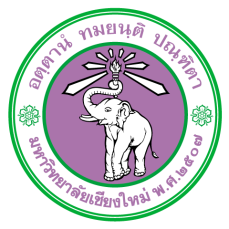 Participant Information Sheet  for Children 7 years old - under 13 years oldInformation  	My name is   Telephone number    I am now doing a reserach entitled   for the period of  I would like to invite you to join this research project which is about  because you   If you are willing to join this project, you will be treated as followsThe risks that may occur when joining this research are  I will look after you very well, not letting you   But if you do not want to join this project or feeling uncomfortable and want to stop after participation, you can tell me at anytime without any effect.  And if you or your parents have any questions, you can ask me.  I will keep your private matters secret. Not telling anyone.This research project has been approved by the Chiang Mai University Research Ethic Committee. The office is located at Faculty of Social Sciences, Chiang Mai University, 239 Huay Kaew Road, Suthep Sub-district, Mueang District, Chiang Mai Province 50200 Phone / Fax 053-943565 during office hours or email: cmurec.cmu@gmail.com. If you have not been treated as stated, please contact the chairperson or representative at the address, telephone number or email above. Signature......................................................................Research Project Leader			                       ()                                               Date 